For this project, you will assemble and draw your own still life. You will need to choose at least 3 objects for your still life that have personal meaning. The drawing must be completed using charcoal and chalk.Project Requirements:Final drawing paper will be provided in class.Must complete preliminary sketches in sketchbook before beginning on final project.Sketches must show at least two different compositions using your chosen objects.Final drawing must show a range of value tones: highlights, middle tones, and deep shadows.You must include a background (as in show that the objects are not just floating in space).Consider where you set the objects—this is important and is interpreted as part of the meaning of your artwork. For example, if you choose a hair brush, mirror, and make-up, it would make sense that your objects are in a bathroom, and not just sitting on some random table.You can bring your objects in to draw them or use reference images (from your personal phone, camera, or printed copies; don’t ask me to look things up on the internet for you [if you use photos, make sure your light source is consistent for the objects and background]).Consider choosing objects that tie together with a theme.Project Due Date/In-class Critique: Thursday, September 3rd, 2015 [subject to change depending on the class]Project Examples: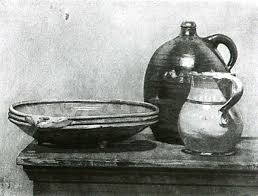 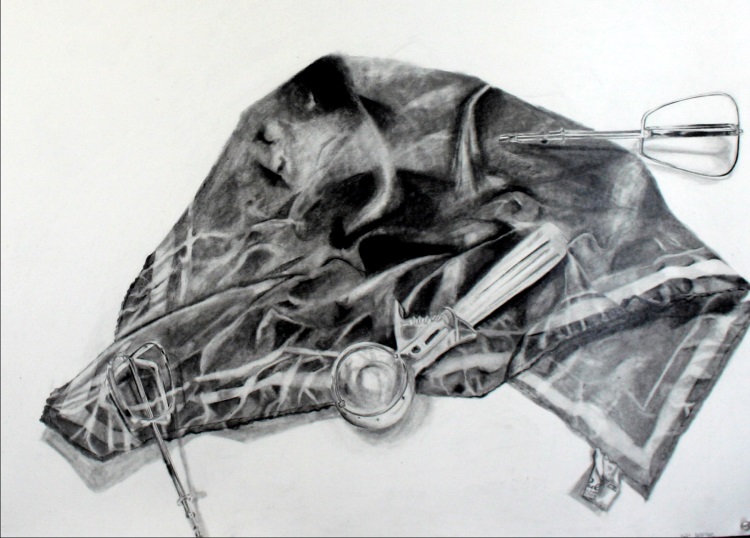 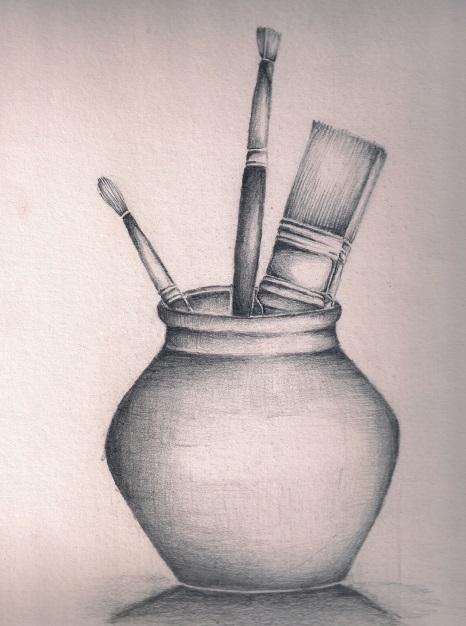 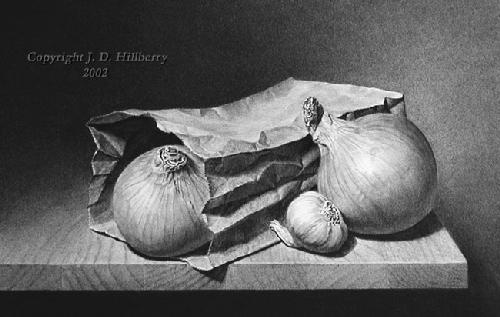 